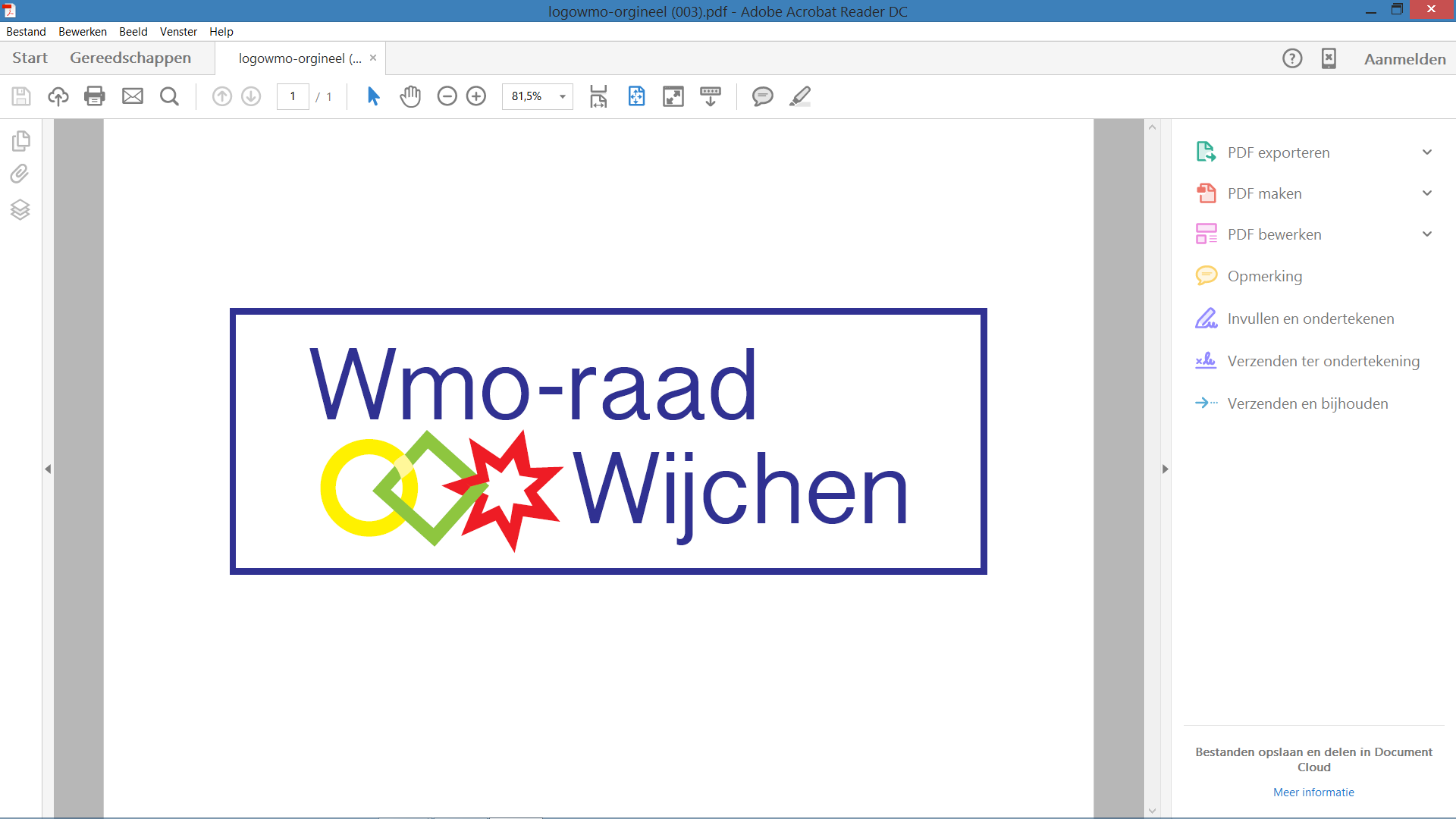 Opening De voorzitter opent de vergadering.
Vaststellen agenda
De agenda wordt vastgesteld. 
 Goedkeuring notulen 14 december 2022
De notulen worden goedgekeurd. Terugblik op de gesprekken met Gerrit Dijkerman
De leden vonden het een uitnodigend gesprek en zijn er positief over. In februari 2023 zal het gezamenlijke gesprek plaatsvinden.Vervolg CoalitieakkoordEen lid gaat een conceptstuk maken van de inleiding en van hoofdstuk 1 t/m 4. Een ander lid gaat een conceptstuk maken van hoofdstuk 5 t/m 9. Tijdens de vergadering van maart wordt dit conceptstuk gezamenlijk besproken. De wethouder zal worden uitnodigt voor de vergadering van april. Dan zal het stuk aan haar worden voorgelegd.Van en voor de contactambtenaarHet team binnen het Sociaal domein wordt uitgebreid met een nieuwe collega.  De procedure loopt nog . Het is nog niet bekend, wie het gaat worden. Op 2 februari vindt de eerste Inclusiebijeenkomst plaats. MeerVoormekaar gaat de activiteiten organiseren en de werkgroep aansturen. 
Binnen de gemeente zijn ze volop bezig met een proces op gang te brengen voor de bewustwording bij de ambtenaren van inclusie en het inclusief denken. Ontwerpers zijn al een tijdje bezig met het ontwerpen van toiletborden die binnenkort allemaal aan de binnenkant van de deuren van de toiletten komen te hangen. Dit is om alle collega’s bewust te maken dat inclusie niet alleen iets is voor het Sociaal domein, maar Gemeente breed

Leden van De Wmo-raad vragen zich af hoe het stuk (inclusie) wordt geactualiseerd en in praktijk wordt gebracht? Het is een vervolg op wat er al in stand is gebracht. Er moet een vorm van evaluatie komen en bij alle documenten inzake inclusie,  wordt de status en de planning vermeld. Er zijn 4 speerpunten vastgesteld voor dit jaar: toegankelijkheid, bewust zijn, wonen en verkeer. De punten op de Inclusieagenda zijn de basis van de acties die de werkgroep gaat ondernemen. 

In de regio is besloten om een regionale werkgroep op te starten voor Inclusie. 
Bij Welzorg wordt  gekeken, of er ook andere mogelijkheden zijn, waardoor de werkzaamheden beter uit de verf komen. Wellicht hoeft Welzorg alleen nog te zorgen voor het nieuwe materiaal en wordt het bestand niet verder uitgebreid. Ook wordt er gekeken in hoeverre het mogelijk is om andere partijen in te schakelen. Dit ligt ter bespreking bij de gemeente Nijmegen. 
De leden van de Wmo-raad vragen zich af, wat de status is van het plan Huiselijk Geweld Kindermishandeling. Dit gaat dit aan de beleidsambtenaar nagevraagdWorden. 
FinanciënBij deze wordt de balans van 2022 wordt goedgekeurd. Twee leden zullen dit jaar de kascontrole doen. Na de vergadering maken zij een afspraak hiervoor. De penningmeester zal relevante stukken toesturen.
Armoedebeleid, i.v.m. de gesprekstafel 
Er komt een gesprekstafel over het armoedebeleid. De Wmo-raad is hier ook voor uitgenodigd. Degene die de gesprektafel voorbereidt, heeft de Wmo-raad gevraagd een pitch (reactie) te maken van de antwoorden op de 4 vragen die zijn gesteld. De voorzitter zal aanwezig zijn en deelnemen aan het gesprek.  Inhoudelijke evaluatie
- Zicht op beleidsontwikkeling?
De Wmo-raad wil graag weten wat zij kunnen verwachten dit jaar met betrekking tot het geven van adviezen. Als er nieuwe ontwikkeling zijn, willen zij graag vanaf de beginfase meegenomen worden. 
- De onderwerpen die we bespreken?
De onderwerpen bespreken we breed genoeg. 
- Gevraagde en ongevraagde adviezen
Meer ongevraagde adviezen geven is een voornemen. Na elke vergadering de vraag gaan stellen, of er van de onderwerpen die besproken zijn een ongevraagd advies gegeven zou kunnen wordn.RondvraagDe gemeenschappelijke vergadering van de leefbaarheidsgroepen staat gepland op 12 april 2023. In maart wordt dit op de agenda gezet van de Wmo-raadsvergadering om te kijken naar wat belangrijke zaken zijn, die ons lid kan meenemen naar deze vergadering op 12 april. 
Op 8 maart 2023 gaat de Wmo-raad waarschijnlijk samen met alle collega’s van het team Wmo-Jeugd en gezondheid bij elkaar zitten om elkaar om te hoogte te stellen van waar zij mee bezig zijn. Het beleidsplan wordt hierin als leidraad genomen. De beleidsambtenaar gaat deze ontmoeting regelen. 11 januari 2023PlaatsPastorie van de Antonius Abt KerkVoorzitterHenk GrootveldNotulistLissy van Delden        Aanwezig: WMO raad.        Gemeente Wijchen        GastenHenk Grootveld, Gerard Wesseling,             Hans Gunsing, Thea van Vlijmen, Betsie van der WijstNoortje van de Pas